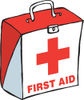 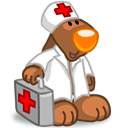 Health ConcernsWhen considering whether or not to send your children to school, please consider the following situations:Your child will most likely not want to attend school if he or she has:a temperature above normalan earachea runny nosenausea or vomitingred eyes which are itchy and/or crusted over (possibly pink eye)diarrheachills or feveruncontrolable coughingskin rashes which are unknownsevere soar throat (possibly strep)We do have a nurse at Snoqualmie Elementary. If your child becomes ill at school, you can expect a call from school. You will be asked to pick your child up as soon as possible, or make other arrangements with the staff. Please keep current home and work numbers on file with both the front office and me to ensure you are notified of any sickness or injuries involving your child. 